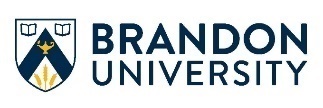 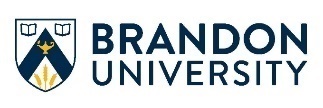 Faculty of Science – Requisition for PrintingRequested by: ____________________________		Required completion date: _______________________Account Number: _________________________		Department: ___________________________________Describe material to be printed/required: ________________________________________________________________Number of originals: ____________ 						Number of COPIES: ____________Special Instructions: _____________________________________________________________________________________________________________________________		_______________________________________Authorized Signature							DateOrder DetailsOrder DetailsOrder DetailsPaper DetailsPaper DetailsPrint one sideCard stockPrint both sidesLetterheadStaple – where?_____________________8 ½ x 11 (letter)Hole-punch – where?_____________________8 ½ x 14 (legal)Binding11 x 17 (ledger)CutOtherIs this copying?Is this copying?Not applicable to Access Copyright agreementMaking a single copy  OR  making multiple copies for free distribution AND NOT subject to a per copy charge by Access CopyrightMaking multiple copies for sale  OR  making copies for a course pack AND/OR subject to a per copy charge by Access CopyrightI certify that all material submitted herein for print or duplication are fully authorized for reproduction, and that by law, all copyright interests in these materials have been licensed or otherwise resolved to permit such reproduction. Furthermore, I shall indemnify and save harmless the University, its officers, employees and agents, from any and all liability for damages or other costs, including legal costs, resulting from a copyright infringement on these materials.I certify that all material submitted herein for print or duplication are fully authorized for reproduction, and that by law, all copyright interests in these materials have been licensed or otherwise resolved to permit such reproduction. Furthermore, I shall indemnify and save harmless the University, its officers, employees and agents, from any and all liability for damages or other costs, including legal costs, resulting from a copyright infringement on these materials.